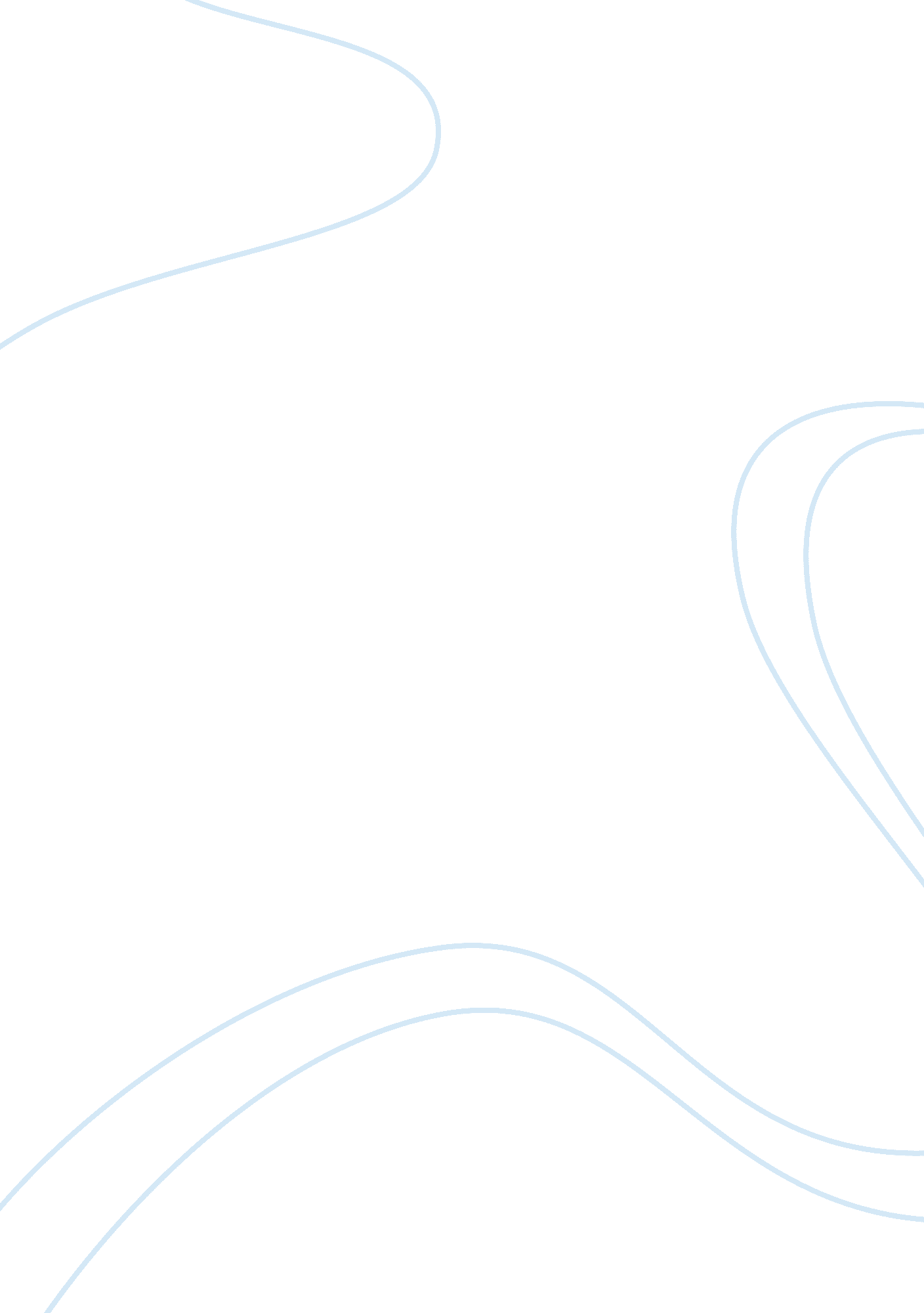 Problem solution essay essay sample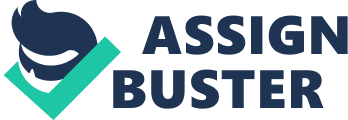 A problem-solution essay is an essay in which you analyze a problem and propose a method for solving it. Actually, the major part of a problem-solution essay is explaining what the solution to the problem is and arguing that this solution will be effective, easy to impliment, better than other solutions and cost-effective. A problem-solution essay should have the following characteristics: 
• a problem that needs to be solved 
• a thesis statement that identifies the problem and points toward the solution 
• identification of several possible solutions 
• specific facts, details, examples, and reasons indicating why one solution is best 
• an analytical tone How to organize a problem-solution essay 
Introduction: 
1. State the problem and explain why it needs to be solved. 
To introduce the problem you may use one of the following: 
– True-life story about the problem 
– Personal experience story 
– Scenario (imagined story illustrating problem) – Statistics/facts about the problem which make it vivid for reader 
– Explanation of problem with facts and history of problem 
– Description which makes the reader see the problem 
2. Propose a solution: identify several possible solutions  state your solution clearly in one sentence. 
Usually this is your thesis sentence which will come at the end of your description of the problem. Body of Paper: 
Argue for your solution and show that: 
your solution will solve the problem 
your solution is feasible and easily implemented 
your solution is better than other solutions 
your solution can stand up to possible objections 
Include at least two paragraphs in the body of the essay, emphasizing either different aspects of the problem or possible solutions to it. Before you propose your solution, you may address other alternatives first and then explain your reasons for rejecting them to make your solution appear to be the best solution. In order to make a convincing argument, you will need to consider objections to your plan carefully and refute them logically with argument and/or evidence. Conclusion: 
Summarize your essay (restate your thesis). 
Ideas for conclusion: 
what the reader should do 
description of how situation will change if your plan is adopted summary of what will happen if plan is adopted 
a real-life example or scenario showing adoption of plan and how it works 
Racial Prejudice 
Racial prejudice, one of the principal obstacles in communication between different cultures, is extremely hard to overcome. It is not something that people are born with. It is a product of environment and experience. This year, one of my good friends passed on. She is one of the nicest people I have ever met, and yet she did not like black people. The reason she hated black people was because almost 20 years ago, a black man that she had helped to find a job and a home beat her mercilessly and stole many of her precious belongings, including sight in one eye. From that one horrible experience, she closed the door on black people and refused to like them. No one can even begin to improve relations between races until people realize that someone’s race does not account for their individual actions. A lot of my friends think that there is no way to improve race relations because of those individual experiences I mentioned above and generalizations people make on their basis. Unfortunately, nowadays people are so used to making generalizations that they simply don’t realize that it’s not just a matter of black, white, brown or yellow. But I believe that by encouraging people of different races work and study together it is possible to reduce racial prejudice. There is a program in LA where gang members who want to improve their place in life bake bread. A local priest began the program. It is amazing because people of different races who would have killed one another six months ago are now working side by side and even becoming friends. I believe that if we can have individuals working together towards some common goal, to clean up a local elementary school or to bake bread, they will learn that there are good as well as bad people in every race. We must not forget the children in our society either. Schools need to be diversified so that kids will be forced to interact with other kids of every race and learn on their own that the racism that their parents or friends feed them is not always the truth. Undoubtedly, they will understand that the colour of a person’s skin does not make him or her any more prone to violence or intelligence. In order to improve communication between different races everyone needs to learn that it is the individual, not the race that he or she is categorized under, that makes them who they are. Everyone is different and you cannot blame the actions of one on many. And it is from those individual differences that improvement will spring. 